 "بسمه تعالی"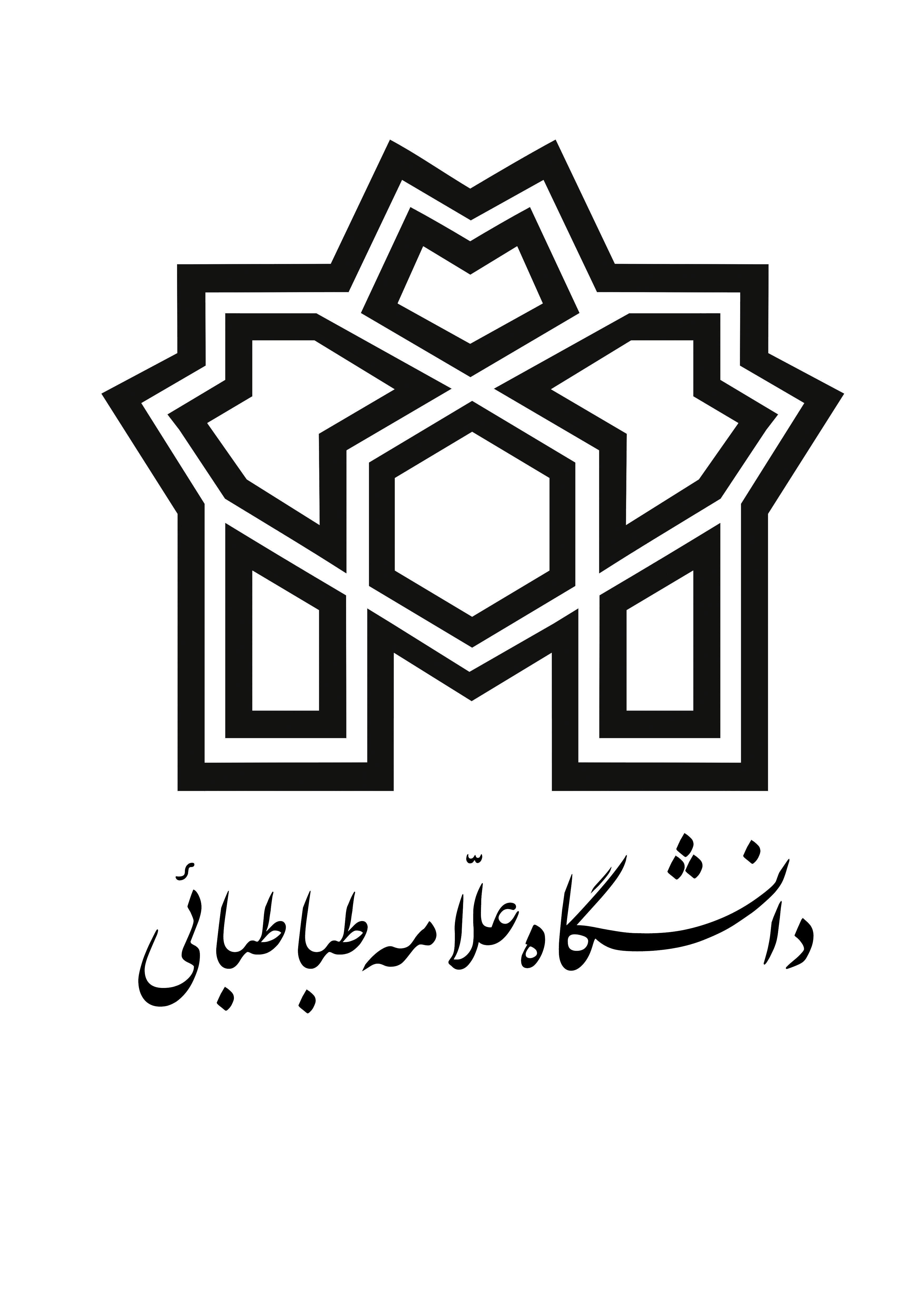 طرح مهارت‌افزایی رشته زبان شناسی مقطع کارشناسی دانشکده ادبیات فارسی و زبان های خارجیمقدمه و هدف طرح:دانشگاه علامه طباطبائی به عنوان تنها دانشگاه تخصصی کشور در حوزه علوم انسانی و اجتماعی، به منظور توانمند‌سازی و آماده ساختن دانشجویان جهت ورود به بازار کار و افزایش سطح مهارت‌های تخصصی آنان، طرح مهارت‌افزایی را از پاییز سال 1395 در دستور کار خود قرار داده است.از جمله مهمترین اهداف این طرح می‌توان به موارد زیر اشاره کرد : توسعه مهارت‌های دانشجویان و دانش‌آموختگان در جهت کار‌آفرینی و اشتغالبرگزاری دوره‌های آموزشی متناسب با نیاز بازار کار ، صنعت و جامعه زمینه سازی برای بروز استعداد و علایق فردی و گروهی افزایش دانش و نگرش حرفه‌ای تقویت اعتماد به نفس و ایجاد انگیزه ایجاد تحول در یادگیری عملی مبتنی بر روش‌های نوین آموزشیدر این راستا طرح ‌‌‌‌‌دانشجویان با مشارکت در این طرح یک مهارت عمومی و یک مهارت تخصصی را با تایید مشاور تحصیلی و بر حسب علاقه‌مندی خود انتخاب نموده و به صورت رایگان در این دو دوره شرکت می‌نمایند . لازم به ذکر است دوره‌های عمومی و تخصصی مهارتی محدود به شرکت در دوره نبوده و دانشجویان علاقه‌مند می‌توانند با شرکت در سایر دوره‌های تدوین شده با پرداخت شهریه دوره از تخفیف 40 درصدی دانشگاه نیز بهره‌مند شوند.معرفی رشتهزبان شناسی علم مطالعه تمامی جنبه های زبان بشر است. از میان بیش از ۶۰۰۰ زبان دنیا، بیشتر آن‌ها هرگز به درستی توصیف، مطالعه و حتی نوشته نشده اند. بسیاری از این زبان‌ها در ۵۰ سال آینده از روی کره خاکی محو خواهند شد. مستندسازی این زبان‌ها به دلایل بسیاری اهمیت دارد، که یکی از آن‌ها اشتیاق بشر برای پاسخ به یک پرسش اساسی است: چرا و از چه جهاتی زبان‌های دنیا با هم شباهت دارند؟ چرا و از چه جهاتی آن‌ها با هم متفاوتند؟ زبان‌شناسی بررسی می کند که چگونه زبان‌ها این امکان را فراروی گویشوران قرار می‌دهند تا عقاید و احساساتشان را به یکدیگر منتقل کنند؛ چه طور سبک‌ها و گونه های مختلف زبانی پدید می‌آیند و چه طور مردم آن‌ها را در ارتباطات روزمره خود به کار می گیرند .مشاغل مرتبط پژوهشگر زبان، زبان شناس، کارشناس روابط بین المللمهارت‌های عمومی  مهارت‌هاي هفت‌گانه ICDL   اصول گزارش‌نويسي  آیین نگارش و مکاتبات اداری مهارت های تدریس شیوه های تدریس‌تایپ تخصصی‌ویرایش متونمهارت های تخصصی‌ ویرایش تخصصی‌ نسخه خوانی‌ روش تدریسفرایند شرکت در دوره‌های مهارت‌افزایی